Подготовка детей к школе.Что означает готовность ребенка к школе?
Уж очень мы хотим видеть наше обожаемое дитя умным, развитым не по годам и никогда не задумываемся, что даем детям неимоверную нагрузку, несвоевременные знания. А ведь неправильными действиями, неумелыми приемами можно навсегда лишить маленького человека желания учиться. Если у ребенка нет такого желания, это говорит о его неготовности к обучению в школе. Путь развития каждого ребенка разный, поэтому дети приходят в школу с разным багажом знаний и умений. Каждый из детей научится и читать, и писать, но к моменту поступления в школу важно иметь способность воспринимать и усваивать новый материал, то есть быть готовым к обучению.
Очень важно, чтобы ребенок был физически готов к школе. То есть все параметры его развития не должны иметь отрицательных отклонений от нормы и даже иногда несколько опережать ее. Появление полезных двигательных качеств (ловкости, быстроты, точности и др.), развитие грудной клетки, мелкой мускулатуры пальцев рук. Это служит гарантией овладения письмом.
Также важна психологическая готовность ребенка к школе. Ее содержание определяется системой требований, которые школа предъявляет ребенку. Эти требования заключаются в желании малыша учиться, умении преодолевать препятствия, управлять своим поведением, установлении взаимоотношений со взрослыми и сверстниками, сформированности таких качеств, как трудолюбие, самостоятельность, усидчивость, настойчивость. Психологическая готовность ребенка к школе предполагает сформированность памяти, внимания, мышления, познавательной активности, познавательных интересов. Постарайтесь научить ребенка не бояться трудностей. Расскажите ему, что трудное порой бывает очень интересным и познавательным. 
Что еще нужно для подготовки ребенка к школе? Будущий школьник должен хорошо владеть навыками и привычками культурного поведения: уметь вести себя с незнакомыми людьми, не стесняясь отвечать на вопросы и самому задавать их взрослым и товарищам. Ребенок должен владеть также элементарными навыками самообслуживания и личной гигиены. Научиться всему этому помогают строгий режим дня и выполнение постоянных обязанностей по дому. Чем старше ребенок, тем внимательнее он следит за постоянством и обоснованностью предъявляемых ему требований. И, если отношение к ним складывается недостаточно уважительное, оно легко переносится и на требования, предъявляемые школой.
При подготовке к школе ребенку важно знать, для чего он должен учиться читать, писать, считать. Если цель временная ( получение хороших оценок, одобрение взрослых), то желание ребенка тоже временное. Если же цель продолжительная ( стать умнее, научиться чему - либо, достичь чего - либо), то и желание будет превращаться в жизненную цель.
Осталось только подготовить ребенка к школе интеллектуально. Многие родители считают, что именно это является главной составляющей в подготовке к школе, а основа ее - обучение детей навыкам письма, чтения, счета. Это убеждение, дорогие родители, и является причиной ошибок многих при подготовке детей и разочарований при отборе в школу. 
В последние несколько десятилетий мы наблюдаем повальное увлечение ранним обучением детей чтению. Ребенок, рано научившийся читать, обычно для родителей предмет гордости. Число детей, у которых нет интереса к чтению, растет. Возникает парадокс: начинаем учить читать все раньше и раньше, а любителей книги все меньше и меньше. Знакомству и работе ребенка с буквами должен предшествовать добуквенный, чисто звуковой период обучения. Дошкольнику необходимо понять, что существуют определенные знаки ( рисунки, чертежи, цифры, буквы ), которые замещают реальные предметы. Постепенно такие рисунки - чертежи становятся все более условными, и у детей возникает та самая знаковая функция сознания, о которой мы с вами говорим. Эти символы помогают перейти к буквенному периоду обучения, но сначала звуковой анализ слова - когда дети сознательно, намеренно определяют место звука в слове.
Этап добуквенного обучения грамоте требует много времени и сил. Его не следует стремиться сократить - ведь от этого этапа зависит успешность дальнейшего формирования навыка чтения.
Систему знаний ребенку предстоит усвоить при помощи речи. 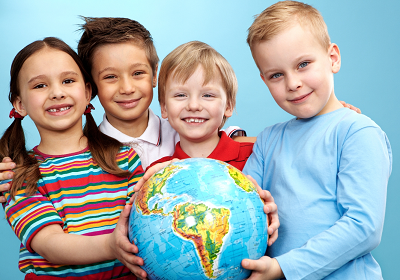 Поэтому обратите внимание на речь сына или дочери, в первую очередь на:
. правильность произношения звуков;
. умение различать звуки на слух;
. владение элементарными навыками звукового анализа слов;
. словарный запас ребенка ( примерно 2000 слов );
. грамматически правильный строй речи;
. умение пересказывать тексты;
. умение отвечать на вопросы и задавать их.
Все дети очень любознательны, их интересует все новое, они задают много вопросов, порой рассудительны не по годам. Как важно нам взрослым, не погасить эту искорку интереса к окружающему, неизвестному миру, а поддержать ее своим живым участием. Поэтому рассказывайте своему ребенку интересные истории, читайте познавательную литературу, объясняйте различные явления природы.
Это способствует расширению кругозора, развитию любознательности, воспитанию интересов.
Также рассказывайте ребенку о школе, об учителях и , самое главное, о знаниях, которыми он овладеет в школе. Все это вызовет желание учиться, сформирует положительное отношение к школе.
И не забывайте, что даже хорошо подготовленные дети нуждаются в помощи родителей. Дошкольнику по - прежнему нужны мама, ее любовь, ласка, помощь и совет. Ему также хочется погулять с друзьями во дворе, поиграть с любимыми игрушками, посмотреть мультфильмы.
Пусть ваш ребенок больше общается с детьми, играет в игры с правилами, больше рисует, конструирует из любых материалов, складывает мозаики, пазлы, кубики. Не ограничивайте деятельность малыша запретами, а направляйте ее в нужное русло. Дайте возможность наиграться, побыть ребенком, заслуженно, в отведенное, природой, время. Так он быстрее приготовиться к учебной деятельности.
Задавайте ребенку как можно больше вопросов. Не давайте ему готовых ответов, потому что они убивают стремление к познанию.
Приобретите кубики с буквами, цифрами, дидактические тетради, но не заставляйте ребенка заниматься по ним, как на уроке, - выполняйте задания вместе.
А главное - поддержите в будущем первокласснике уверенность в себе, обеспечьте необходимый ему эмоциональный комфорт. Счастливые дети лучше учатся, быстрее приспосабливаются к новым условиям, да и взрослым с ними во много раз легче.
Не жалейте время для детей,
Разглядите взрослых в них людей,
Перестаньте ссориться и злиться,
Попытайтесь с ними подружиться.
Постарайтесь их не упрекать,
Научитесь слушать, понимать.
Обогрейте их своим теплом,
Крепостью для них пусть станет дом.
Вместе с ними пробуйте, ищите,
Обо всем на свете говорите,
Их всегда незримо направляйте
И во всех делах им помогайте.
Научитесь детям доверять -
Каждый шаг не нужно проверять,
Мненье и совет их уважайте,
Дети - мудрецы, не забывайте.
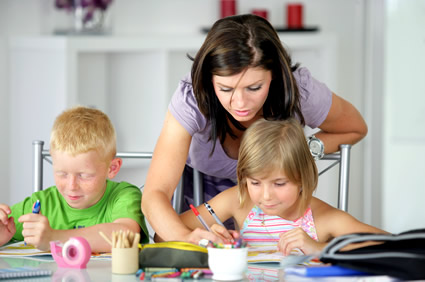 